Ośrodek Wsparcia Ekonomii Społecznej informuje, iż nabór wniosków na stworzenie miejsc pracy w przedsiębiorstwach społecznych - spółdzielniach socjalnych odbędzie się w terminie: 1.02.2017 roku - 14.02.2017 roku.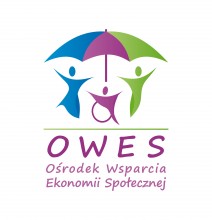 Masz konkretny pomysł na działalność i znasz ludzi, z którymi chciałbyś go zrealizować? Potrzebujesz wsparcia, by wprowadzić go w życie?Jeśli jesteś osobą bezrobotną lub niepełnosprawną mającą trudności w znalezieniu pracy - masz szansę na:Dotację do 120 000 zł na utworzenie Spółdzielni Socjalnej,Dotację do 5000 zł/miesiąc na bieżące koszty związane z prowadzoną działalnością.O utworzenie przedsiębiorstwa społecznego mogą ubiegać się:    osoby fizyczne planujące utworzenie spółdzielni socjalnej osób fizycznych,    osoby prawne planujące utworzenie spółdzielni socjalnej osób prawnych.Szczegółowych informacji udzielają pracownicy biura projektu, mieszczącego się w siedzibie Stowarzyszenia Bielskie Centrum Przedsiębiorczości w Bielsku-Białej, przy ul. Cieszyńskiej 367, lub pod numerem tel. 33 496 02 44.
